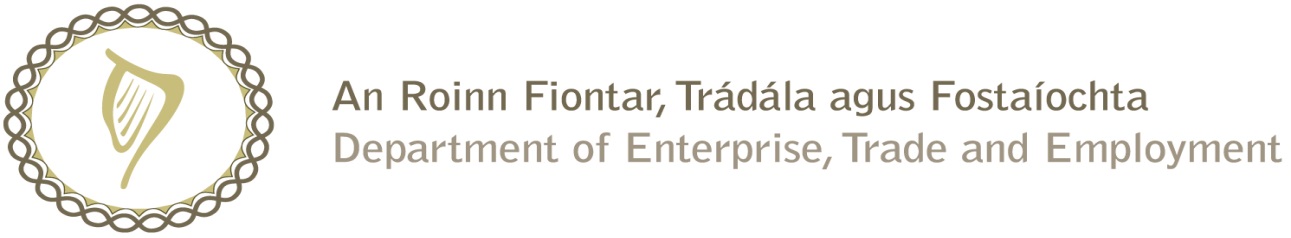 Prompt Payments by Central Government DepartmentsReporting Template pursuant to Government Decision No. S29296 of 19 May 2009Government Department:  DSP (Citizens Information Board)Quarterly Period Covered: July 2016 to Sept 2016Signed:	David StrattonFinance ExecutiveDate: 	3rd Oct 2016DetailsNumberValue (€)Percentage (%) of total payments madeTotal payments made in Quarter 51611,354,351.99100Number of payments made within 15 days40711,021,954.0578.88Number of payments made within 16 days to 30 days76257,826.3314.73Number of payments made in excess of 30 days3068,201.145.81Disputed Invoices 36,370.470.58Total51611,354,351.99100